Service pour la Promotion de l’ACtion Sociale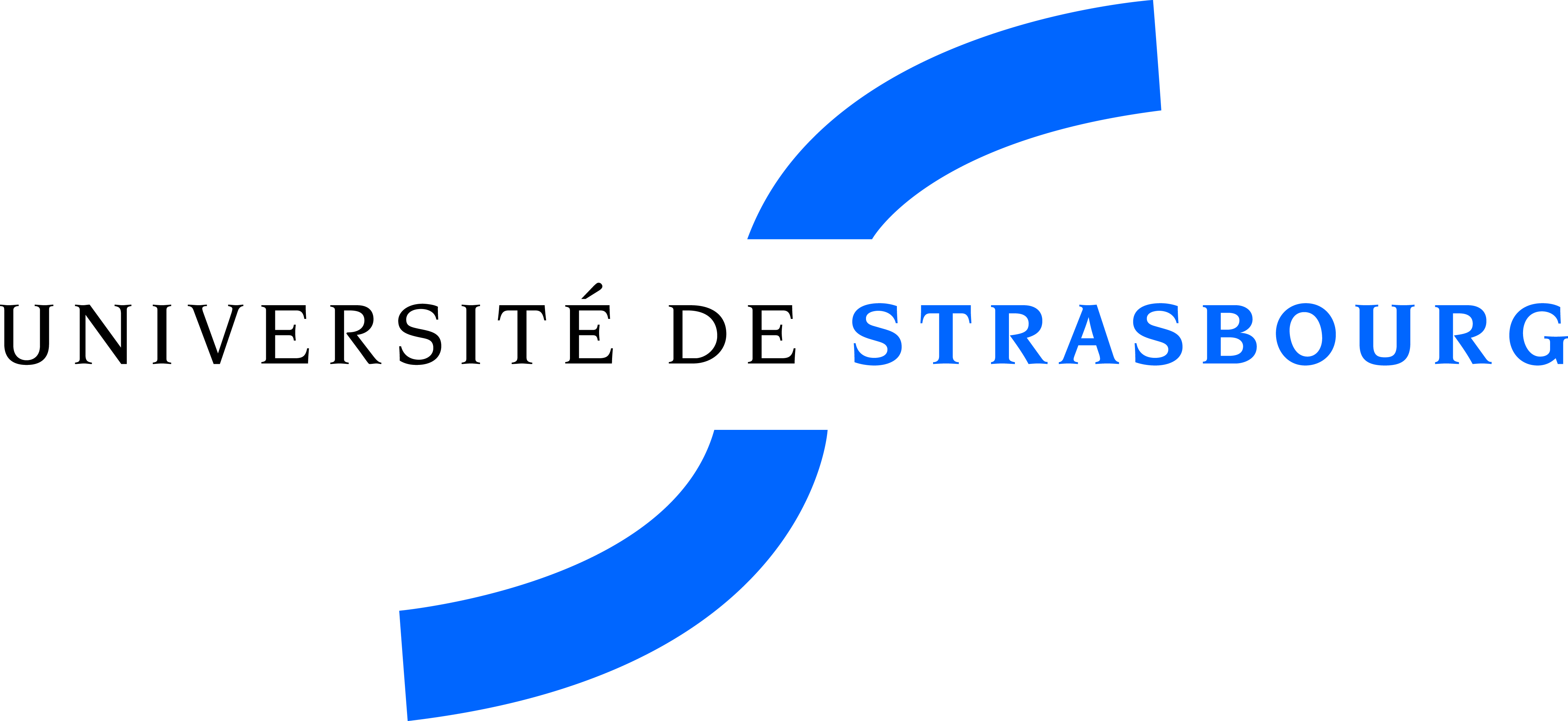 BULLETIN D’INSCRIPTIONSéjour familial à Val Thorens du 15 au 22 avril 2017NOM - Prénom : …………………………………………………………….. 
Date et lieu de naissance : ……………………………………Adresse personnelle :  ……………………………………………………………………………………………….……………………………………………………………………………………………………………………………Appartenance :	□	Université*                     □ ExtérieurLieu de travail : 	Tél. privé : ……………………….. Tél. bureau : …………………………… 
Mail : …………………………………………Liste des Participants : J'autorise le SPACS à publier les photographies où j'apparais (moi et ma famille) et cela uniquement pour un usage interne (site internet du SPACS et Journée Portes Ouvertes). Les photos ne seront ni communiquées à des tiers, ni vendues.Date et signature : ► Pièces à joindre impérativement  :- une photo récente et de bonne qualité (format identité)- * pour les agents de l’Université, un justificatif permettant de prouver votre appartenance à l’Université (fiche de paie récente, carte Mon Pass Campus, contrat de travail en cours de validité)- pour le calcul du subventionnement auquel vous avez droit : une copie  du dernier avis d’imposition- un chèque d'acompte de 100 €► Important : la licence « Carte Neige » est obligatoire Nom – PrénomParentéDate de NaissanceClub enfant4 à 17 ans................................................................................................................□ Oui  □ Non................................................................................................................□ Oui  □ Non................................................................................................................□ Oui  □ Non................................................................................................................□ Oui  □ NonCadre réservé à l’administrationDéclaration(s) de recette n° :